Drodzy Rodzice,Od 16.03 do 20.03 realizujemy temat ,,Witaj,  wiosno!”. Przesyłamy propozycje zabaw dla dzieci. Rozwiązywanie zagadek tematycznych :Lubimy ją wszyscyza ładną pogodę.Co po długiej zimieożywia przyrodę. (wiosna)Szarzeje i niknie w jesieni, a wiosną na łące znów się zazieleni. (trawa)Pióra biało-czarne, buciki czerwone. Uciekają przed nim żaby, gdy idzie w ich stronę. (bocian)Skrzydełka mam jak płatki, choć sam nie jestem kwiatem. I nad kwiatami w słońcu wesoło fruwam latem. (motyl)Błyszczą jej kropki w promieniach słonka, gdy się ten owad po łąkach błąka, a nazywa się on...(biedronka)Pukają do okienka i proszą o ziarenka, o ziarenka, okruszyny bo są głodne podczas zimy (ptaki )O co ptaszki tyle krzyku? Zaraz będzie jedzenie w ... (karmniku)Zabawa z sylabami. Rodzic mówi krótki wierszyk: „Rzucam ci piłkę i mówię część słowa, a ty powiedz mi jaka jest druga połowa...”. Dziecko kolejno uzupełnia sylaby podawane przez rodzica, aby powstał wyraz związany z wiosną, np. sko-wronek, bo-cian.Propozycja założenia mini ogródka-  Potrzebna nam będzie doniczka, do której wysiejecie ulubione kwiatki i warzywa. Przy okazji dzieci potrenują troszkę odpowiedzialność, gdyż ich zadaniem będzie podlewanie roślinek, by nie uschły.„Ruch to zdrowie”– wykonywanie ćwiczeń ogólnorozwojowych z plastikową butelką. Dziecko ma plastikową butelkę. Dzieci uderzają w butelkę jedna dłonią. Zatrzymują się i wykonują ćwiczenia: – stojąc w rozkroku, przekładają butelkę między nogami; – unoszą butelkę do góry, ręce wyprostowane, kołyszą się na boki; – leżą przodem (na brzuchu), nogi wyprostowane, butelkę trzymają oburącz, podnoszą głowę i ręce (nadal trzymając butelkę); – leżą tyłem (na plecach), nogi zgięte w kolanach, między nimi butelka, robią skłon głową i podciągają kolana, dotykając butelką do głowy; – podskakują obunóż z butelką między kolanami; – przeskakują przez butelkę w przód i w tył.Propozycje kart pracy :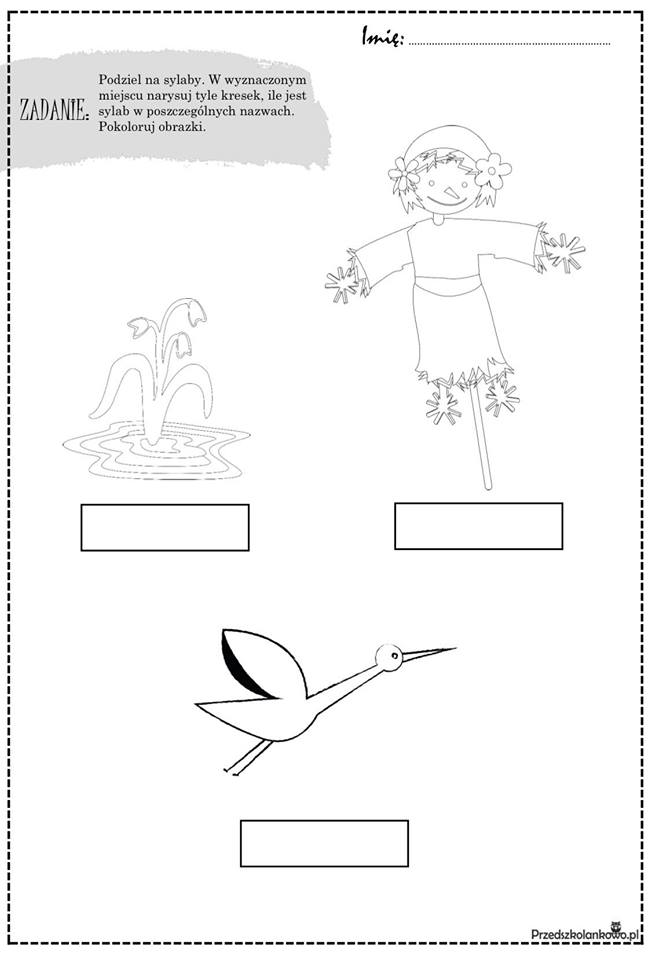 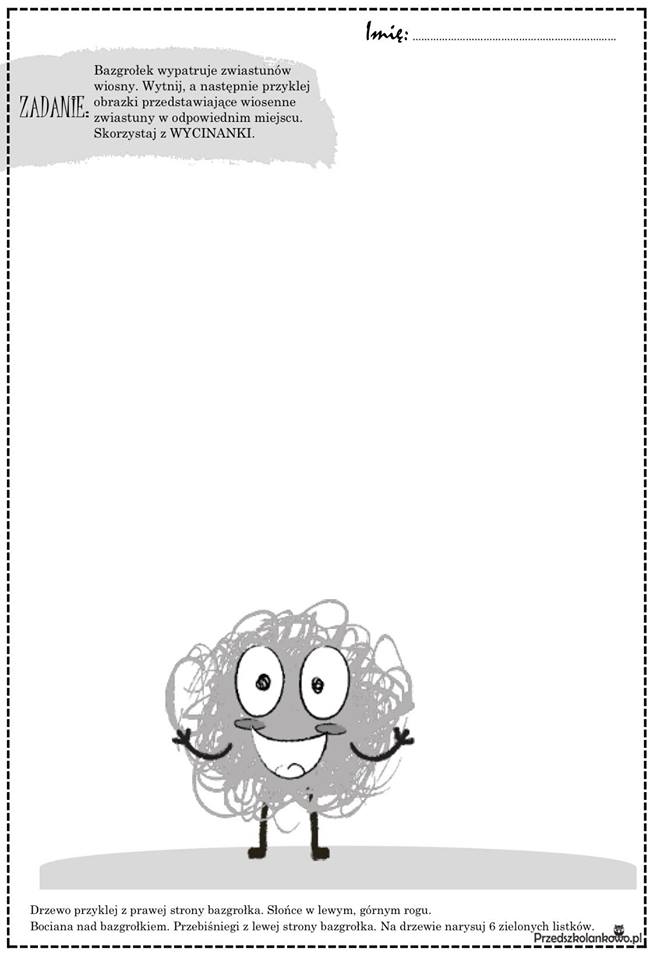 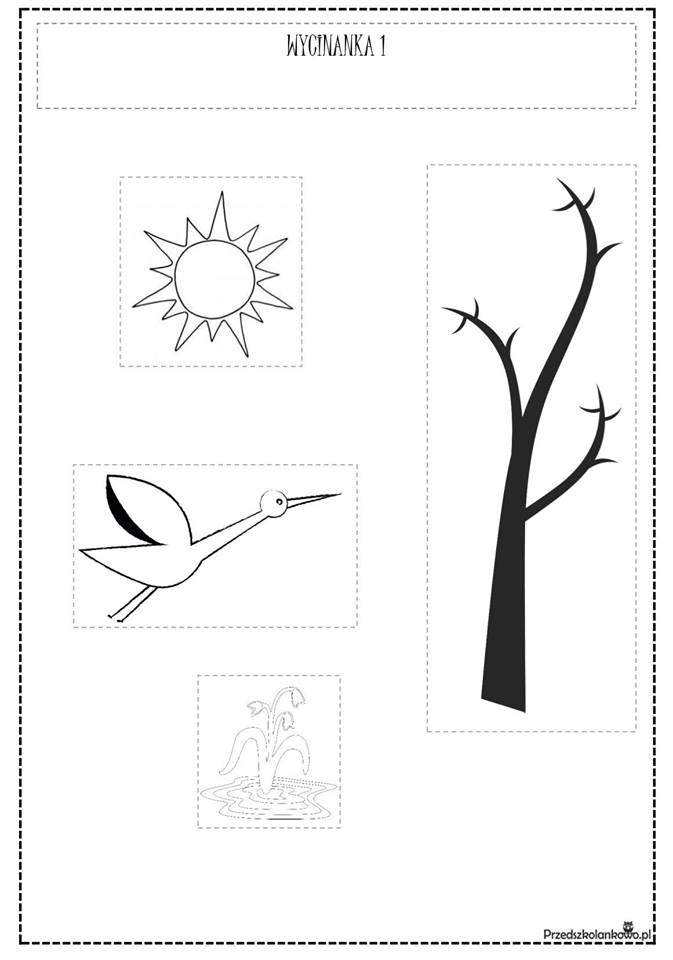 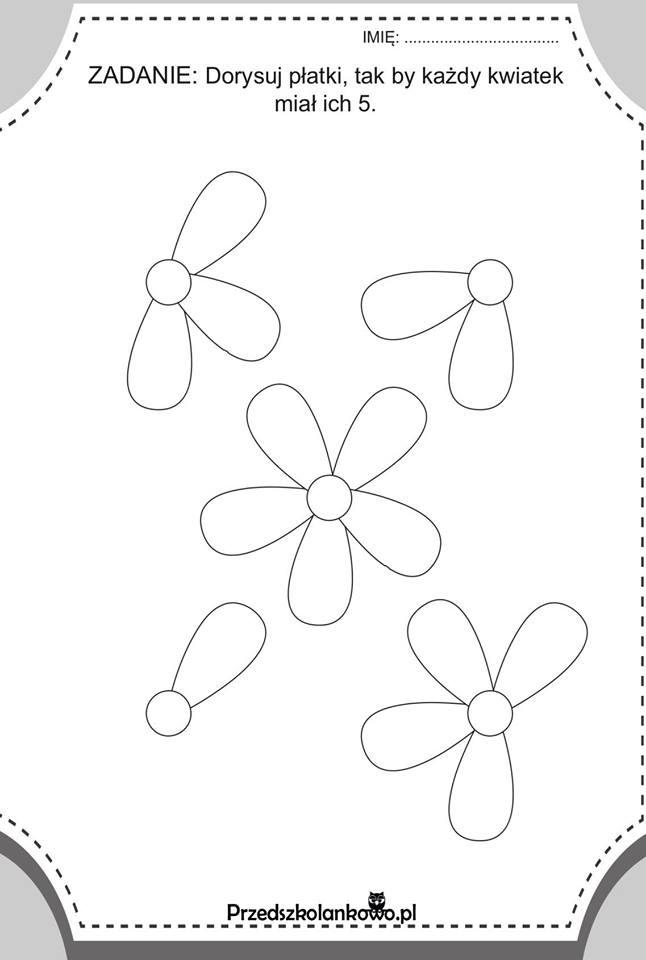 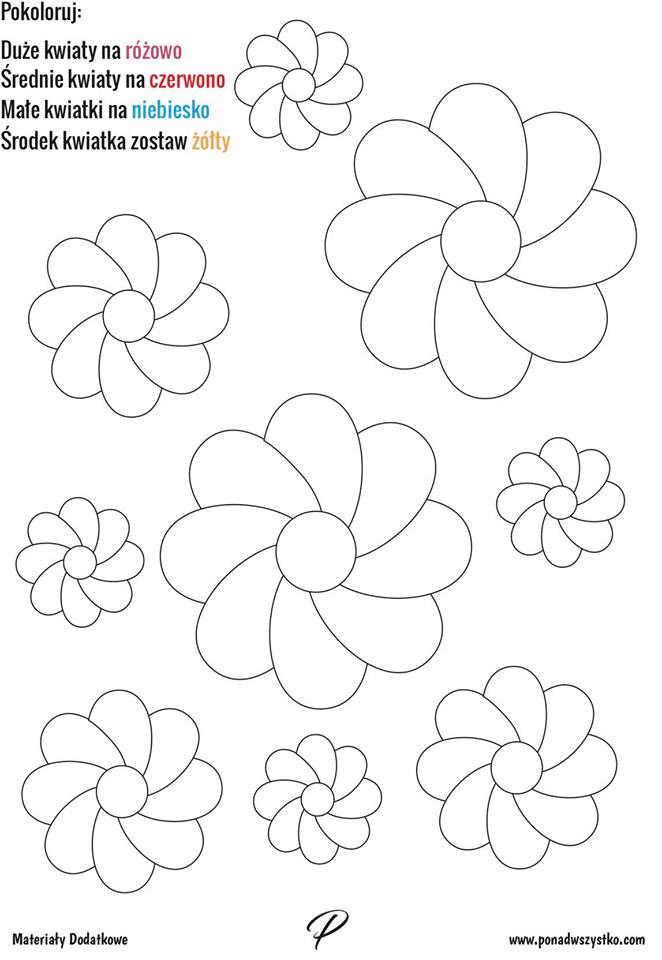 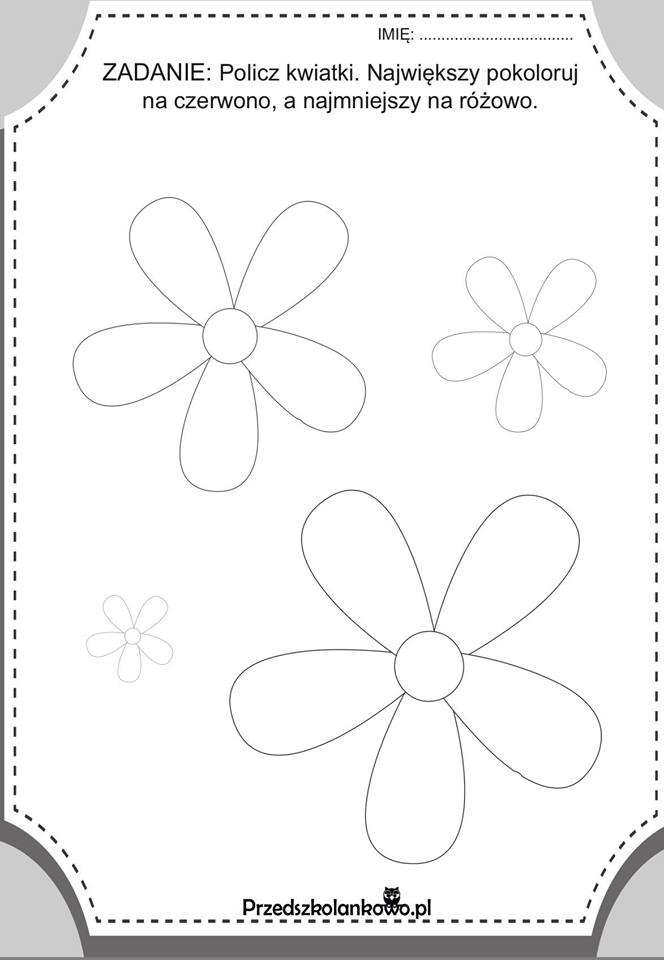 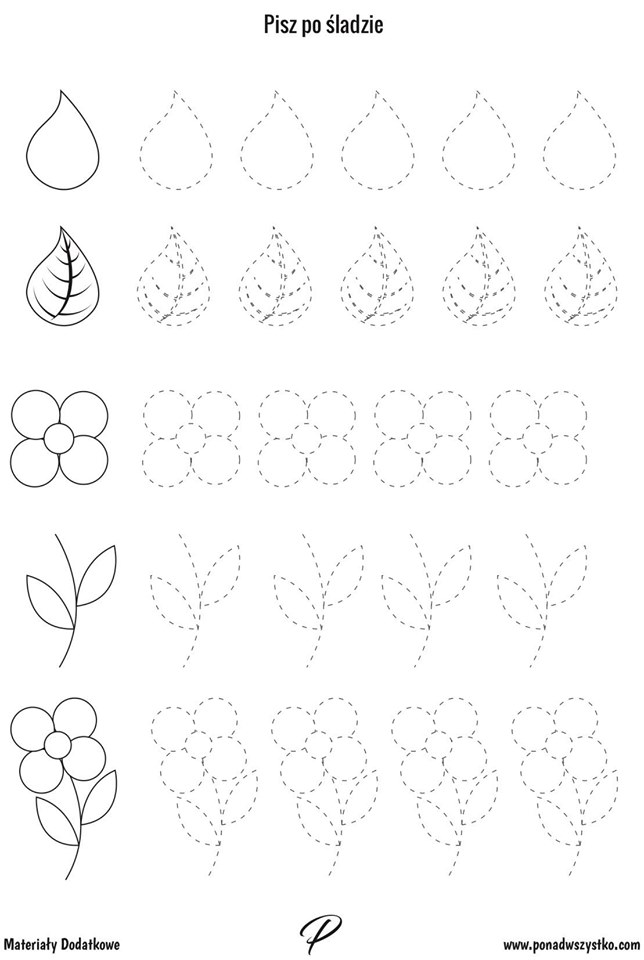 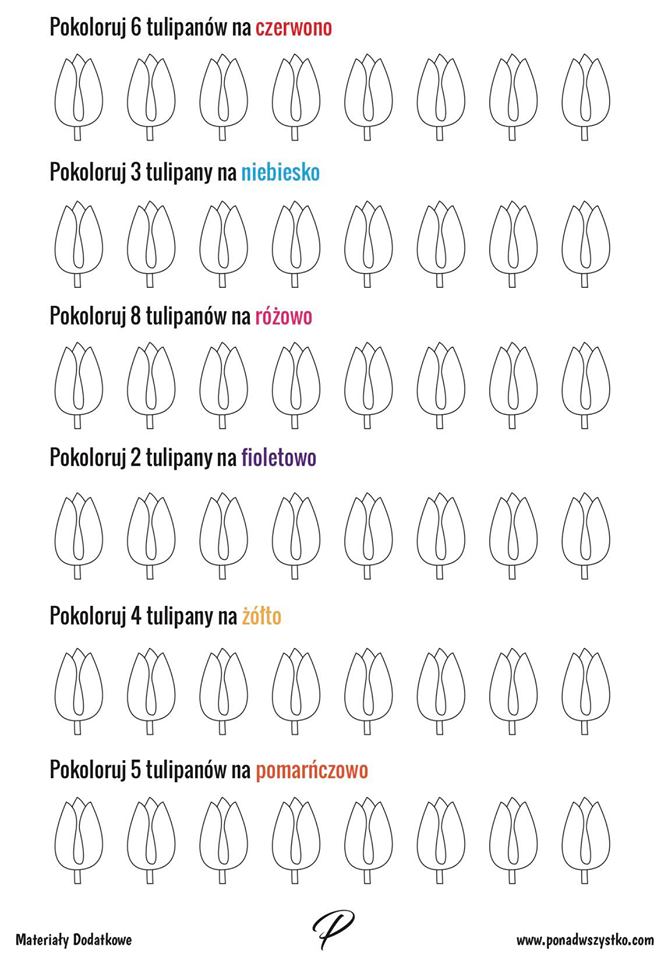 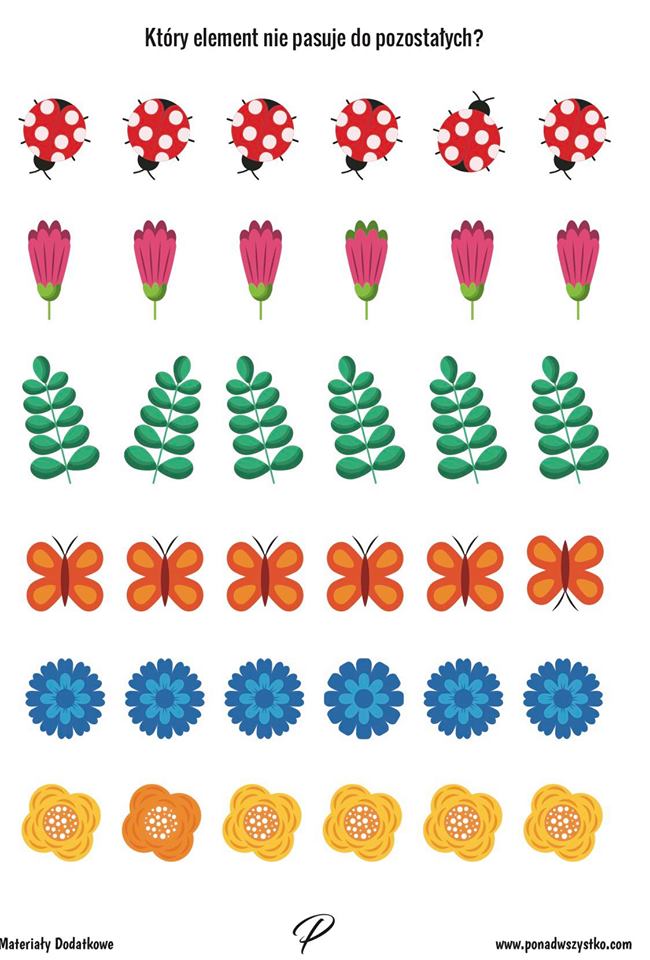 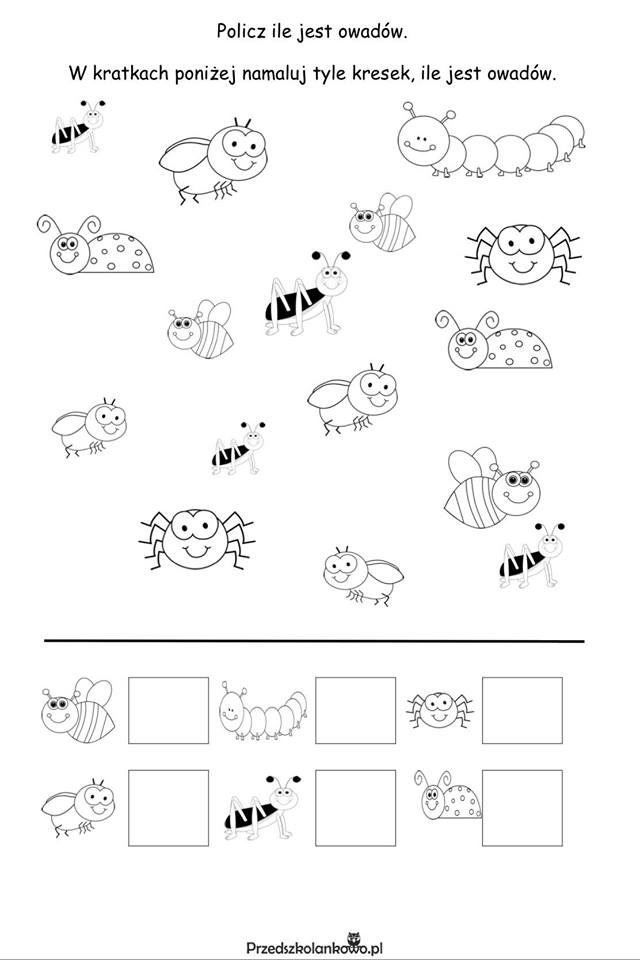 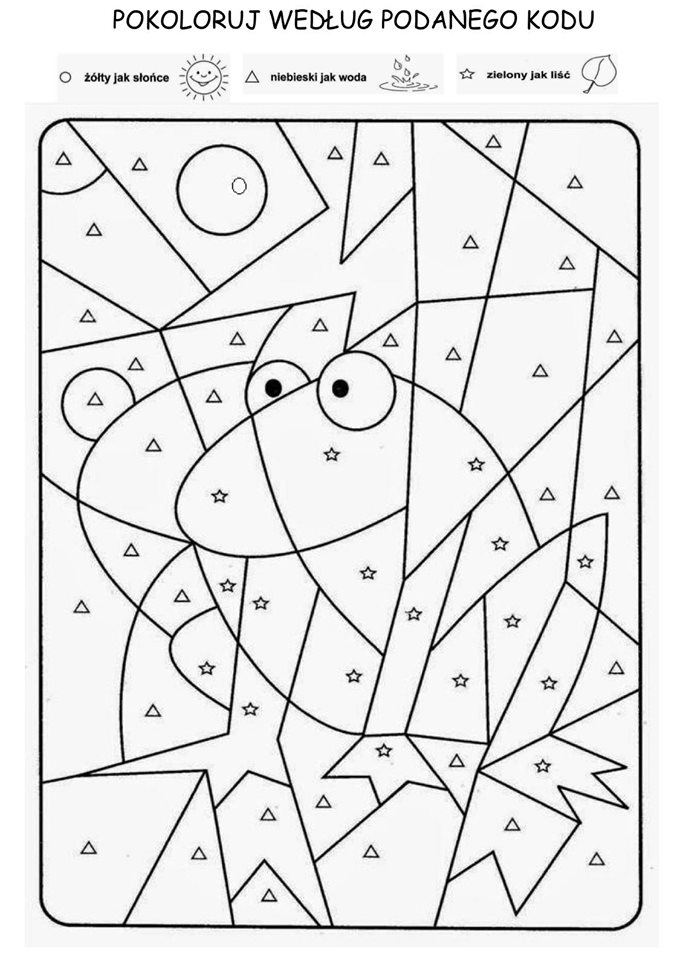 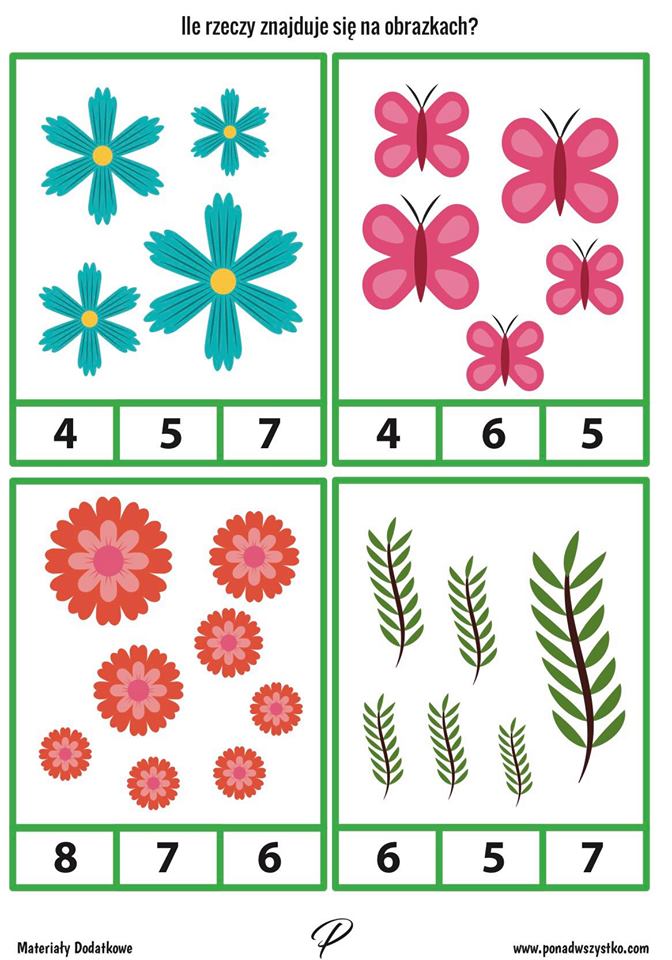 Proponujemy pracę z nożyczkami, a także układanie układanek: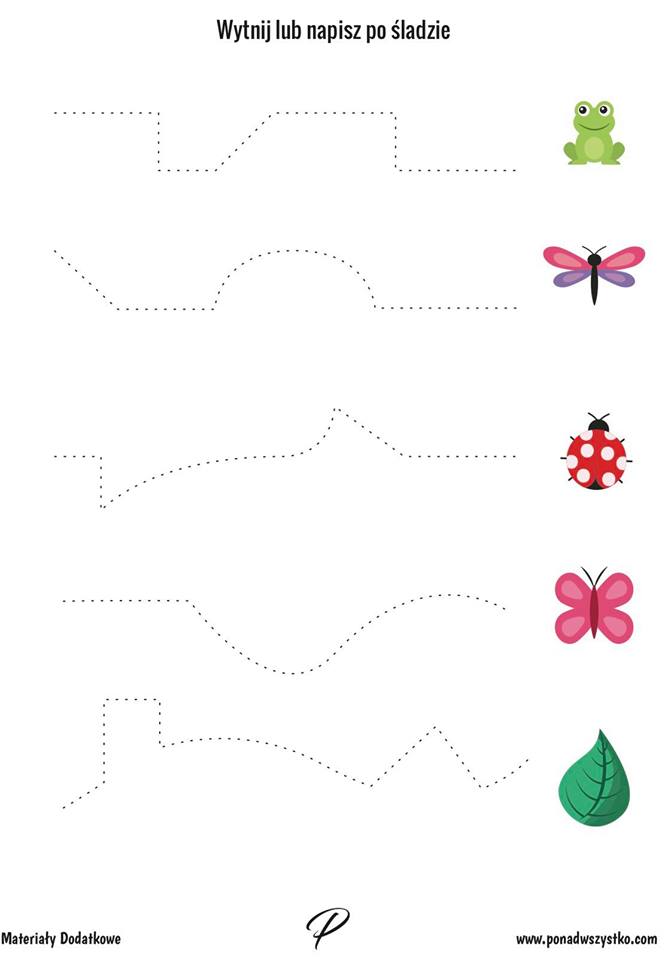 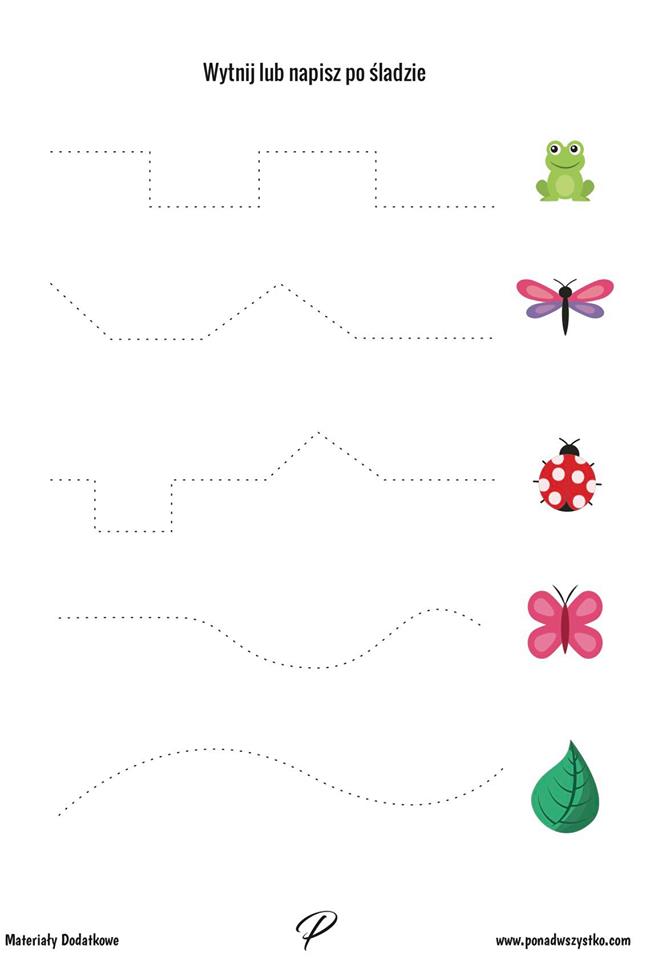 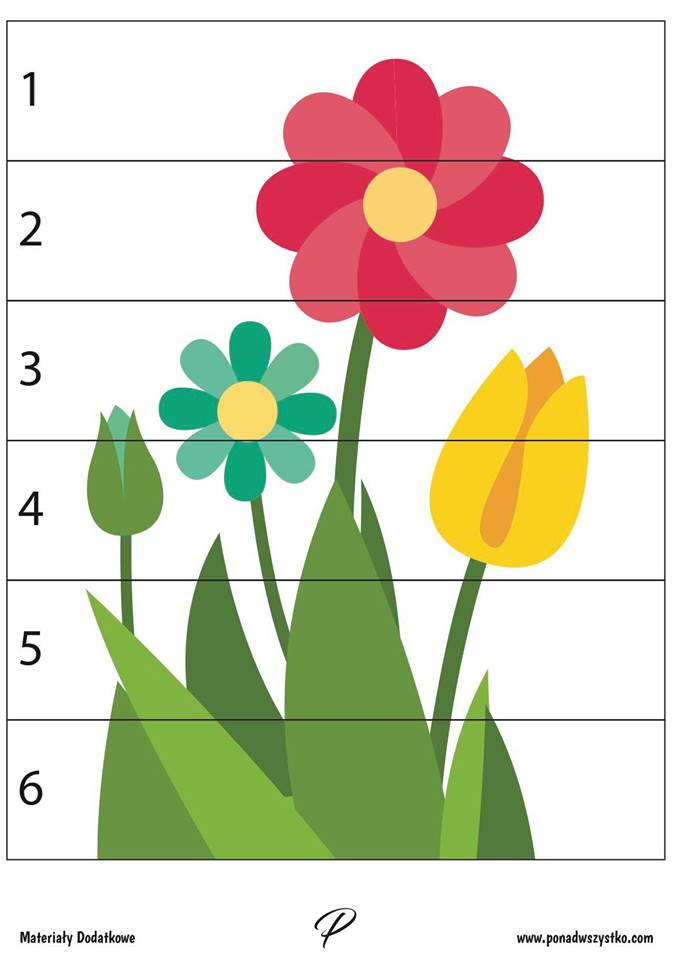 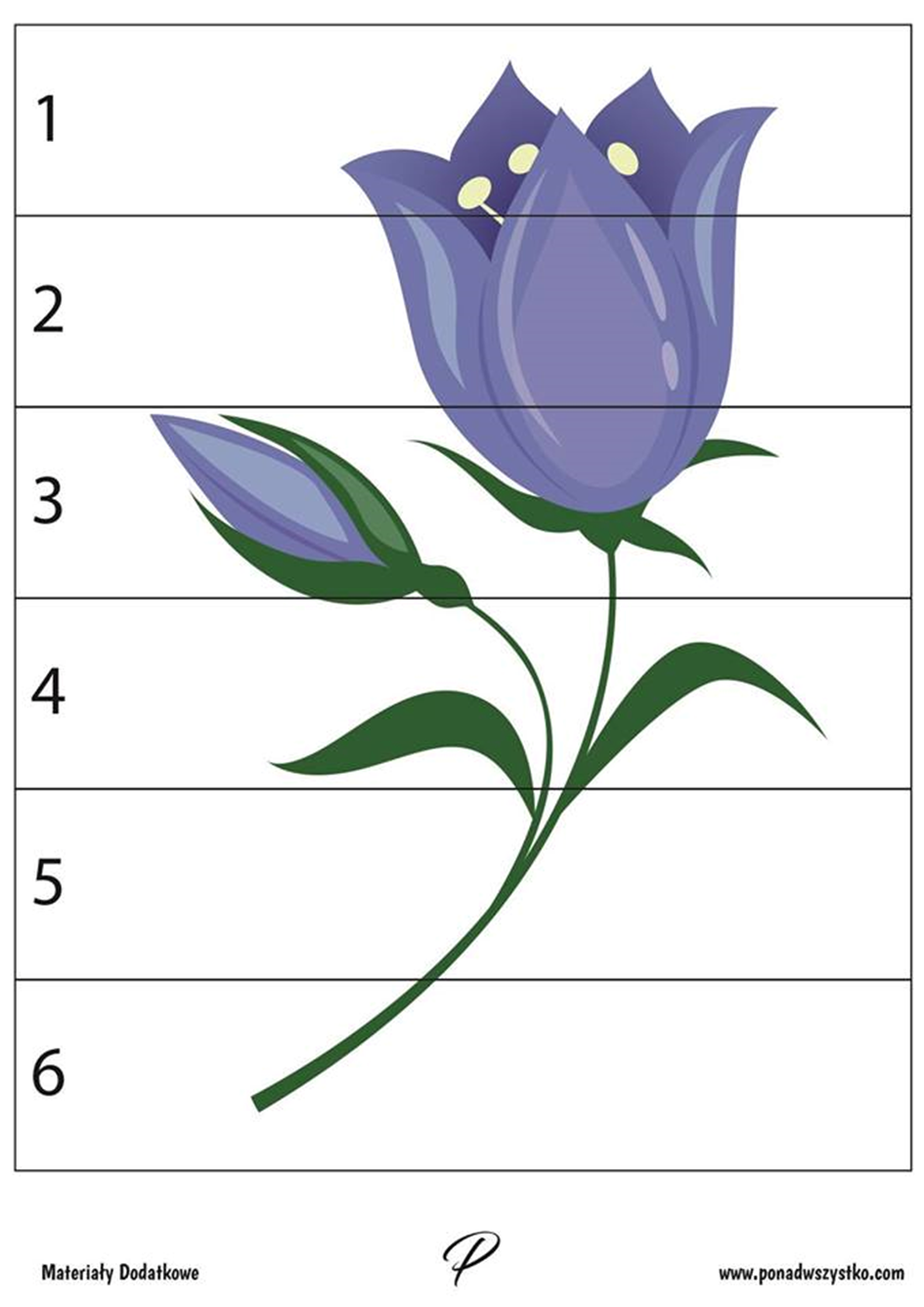 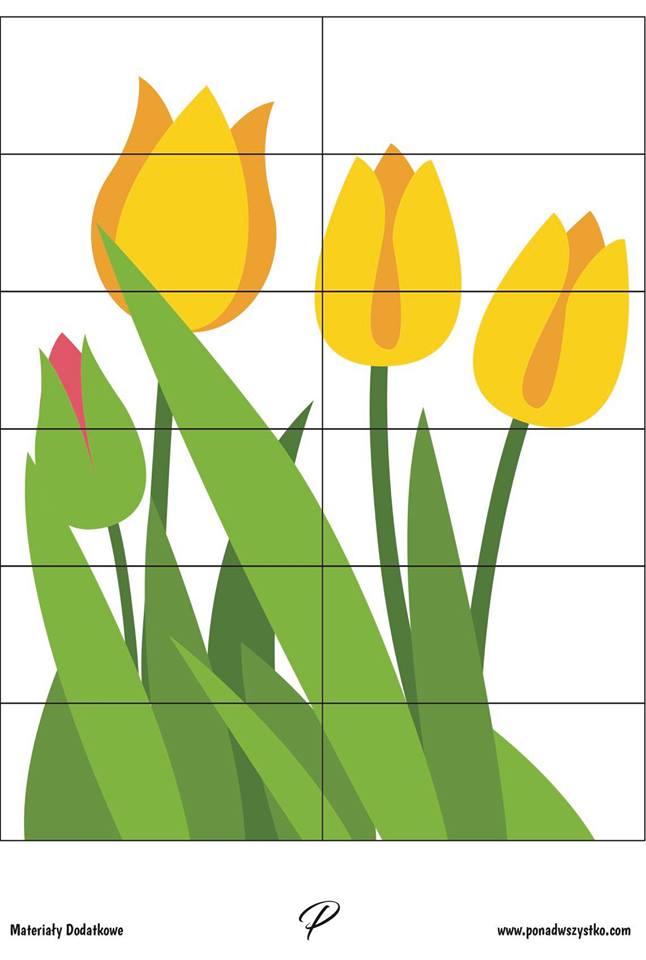 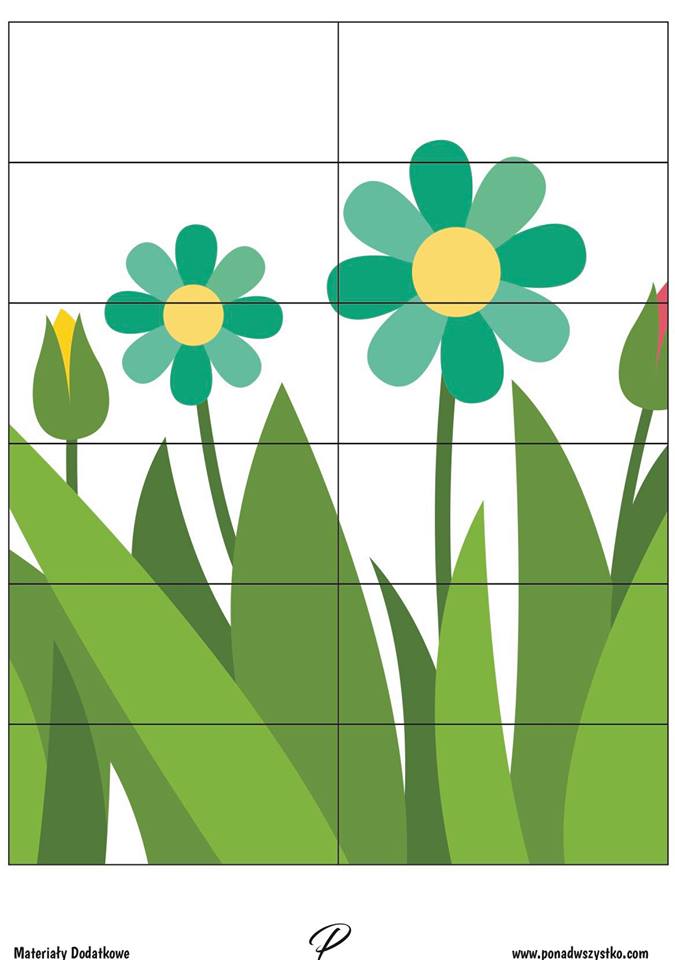 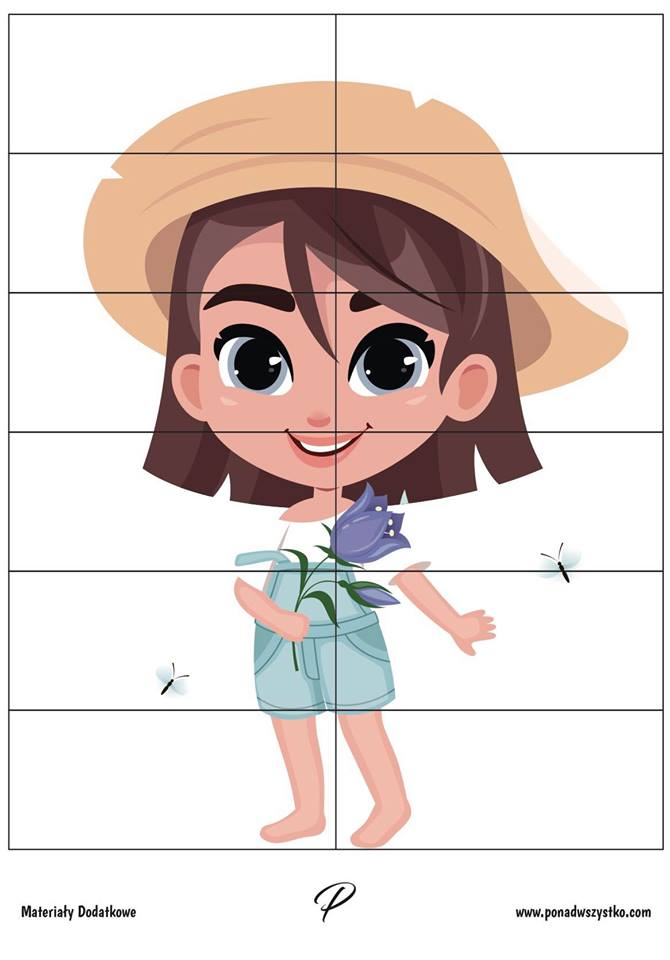 Życzymy owocnej pracy z dziećmi i przesyłamy pozdrowienia ;)